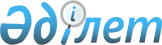 Респонденттер мен пайдаланушыларды зерттеу бойынша жалпымемлекеттік статистикалық байқаулардың статистикалық нысандары мен оларды толтыру жөніндегі нұсқаулықтарды бекіту туралы
					
			Күшін жойған
			
			
		
					Қазақстан Республикасы Статистика агенттігі Төрағасының м.а. 2010 жылғы 18 тамыздағы № 222 Бұйрығы. Қазақстан Республикасы Әділет министрлігінде 2010 жылғы 9 қыркүйекте Нормативтік құқықтық кесімдерді мемлекеттік тіркеудің тізіліміне N 6468 болып енгізілді. Күші жойылды - Қазақстан Республикасы Статистика агенттігі төрағасының 2013 жылғы 13 тамыздағы № 191 бұйрығымен      Ескерту. Күші жойылды - ҚР Статистика агенттігі төрағасының 13.08.2013 № 191 бұйрығымен (01.01.2014 бастап қолданысқа енгiзiледi).

      «Мемлекеттік статистика туралы» Қазақстан Республикасының 2010 жылғы 19 наурыздағы Заңының 12-бабының 7) тармақшасына сәйкес, БҰЙЫРАМЫН:



      1. Мыналар:



      1) «Респонденттердің пікіртерімі» жалпымемлекеттік статистикалық байқаудың статистикалық нысаны (коды 1662110, индексі Q-001, кезеңділігі жылына бір рет) осы бұйрықтың 1-қосымшасына сәйкес;



      2) «Респонденттердің пікіртерімі» жалпымемлекеттік статистикалық байқаудың статистикалық нысанын толтыру жөніндегі нұсқаулық (коды 1662110, индексі Q-001, кезеңділігі жылына бір рет) осы бұйрықтың 2-қосымшасына сәйкес;



      3) «Пайдаланушылардың пікіртерімі» жалпымемлекеттік статистикалық байқаудың статистикалық нысаны (коды 1672110, индексі Q-002, кезеңділігі жылына бір рет) осы бұйрықтың 3-қосымшасына сәйкес;



      4) «Пайдаланушылардың пікіртерімі» жалпымемлекеттік статистикалық байқаудың статистикалық нысанын толтыру жөніндегі нұсқаулық (коды 1672110, индексі Q-002, кезеңділігі жылына бір рет) осы бұйрықтың 4-қосымшасына сәйкес бекітілсін.



      2. Қазақстан Республикасы Статистика агенттігінің Құқықтық және ұйымдық қамтамасыз ету департаменті Стратегиялық даму департаментімен бірге заңнамада белгіленген тәртіппен:



      1) осы бұйрықты Қазақстан Республикасы Әділет министрлігінде мемлекеттік тіркеуді;



      2) осы бұйрық Қазақстан Республикасы Әділет министрлігінде мемлекеттік тіркелгеннен кейін оны бұқаралық ақпарат құралдарында ресми жариялауды қамтамасыз етсін.



      3. Осы бұйрықтың орындалуын бақылау Қазақстан Республикасы Статистика агенттігінің жауапты хатшысына жүктелсін.



      4. Осы бұйрық 2011 жылғы 1 қаңтардан бастап қолданысқа енгізіледі.      Төрағаның

      міндетін атқарушы                           Ж. Жарқынбаев

Қазақстан Республикасы   

Статистика агенттігі төрағасы

міндетін атқарушының    

2010 жылғы 18 тамыздағы   

№ 222 бұйрығына 1-қосымша 

Кұрметті респондент!

Уважаемый респондент!Сізді осы сауалнаманы толтыруыңызды сұраймыз. Алынған мәліметтер статистика органдарының жұмысын жақсарту үшін пайдаланатын болады.

Просим Вас заполнить данную анкету. Полученные сведения будут использованы для улучшения работы органов статистики.*Статистикалық нысандары көрсетіледі

*Указываются статистические формы 

**Қиындықтарды жазыңыз

**Опишите затруднения

***Өз ұсыныстарыңызды жазыңыз 

***Напишите Ваши предложенияЫнтымақтастығыңыз үшін алғыс айтамыз!

Благодарим за сотрудничество!

Қазақстан Республикасы 

Статистика агенттігі  

төрағасы        

міндетін атқарушының  

2010 жылғы 18 тамыздағы

№ 222 бұйрығына    

2-қосымша        «Респонденттердің пікіртерімі» жалпымемлекеттік статистикалық байқаудың статистикалық нысанын (коды 1662110, индексі Q-001, кезеңділігі жылына бір рет) толтыру жөніндегі нұскаулық

      1. Осы нұсқаулық «Мемлекеттік статистика туралы» Қазақстан Республикасы Заңының 12 бабы 7) тармақшасына сәйкес әзірленген және «Респонденттердің пікіртерімі» (коды 1662110, индексі Q-001 нысанына кезеңділігі жылына бір рет) жалпымемлекеттік статистикалық байқаудың статистикалық нысанын толтыру тәртібін нақтылайды.



      2. «Респонденттердің пікіртерімі» статистикалық нысаны (коды 1662110, индексі Q-001, кезеңділігі жылына бір рет) 1-бағанда көрcетiлген сұрақтардың тiзiмiне сәйкес респонденттердің қолымен толтырылады. Барлық сұрақтар үшін (№ 5, № 9, № 12 сұрақтарынан басқа) жауаптардың нұсқалары 2 бағанда көрcетiлген. Әрбiр жауапқа қарама-қарсы толтыруға арналған торкөз бар. Жауапты таңдағанда, респондент таңдаған жауап нұсқасына қарама-қарсы белгi қояды. Ашық сұрақтар үшін (№ 5, № 9, № 12 сұрақтар) кестенiң соңында түсініктеме берiлген. Бұл сұрақтар *, **, *** символдарымен белгiленген. № 5 сұрақтың жауабында респондент, толтырған кезде қиындық туғызатын статистикалық нысанның атауын көрсетеді. № 9 сұрақтың жауабында респондент, статистикалық нысандарды электрондық түрде тапсырған кезде туындаған қиындықтарды сипаттайды. № 12 сұрақтың жауабында респондент, өзінің көзқарасы бойынша, Қазақстан Республикасы Статистика агенттігінің жұмысын жақсарту жөніндегі өз тiлектерiн жазады. 

      Қазақстан Республикасы   

Статистика агенттігі төрағасы

міндетін атқарушының    

2010 жылғы 18 тамыздағы   

№ 222 бұйрығына       

      3-қосымша            

Кұрметті пайдаланушы!

Уважаемый пользователь!Сізді осы сауалнаманы толтыруыңызды сұраймыз. Алынған мәліметтер статистика

органдарының жұмысын жақсарту үшін пайдаланатын болады.

Просим Вас заполнить данную анкету. Полученные сведения будут использованы для

улучшения работы органов статистики.* Өз ұсыныстарыңызды жазыңыздар

* Напишите Ваши предложенияЫнтымақтастығыңыз үшін алғыс айтамыз!

Благодарим за сотрудничество!      

Қазақстан Республикасы 

Статистика агенттігі  

төрағасының      

2010 жылғы 18 тамыздағы

№ 222 бұйрығына    

4-қосымша       

  «Пайдаланушылардың пікіртерімі» жалпымемлекеттік статистикалық байқаудың статистикалық нысанын (коды 1672110, индексі Q-002, кезеңділігі жылына бір рет) толтыру жөніндегі нұсқаулық

      1. Осы нұсқаулық «Мемлекеттік статистика туралы» Қазақстан Республикасы Заңының 12 бабы 7) тармақшасына сәйкес әзірленген және «Пайдаланушылардың пікіртерімі» (коды 1672110, индексі Q-002 нысанына кезеңділігі жылына бір рет) жалпымемлекеттік статистикалық байқаудың статистикалық нысанын толтыру тәртібін нақтылайды.



      2. «Пайдаланушылардың пікіртерімі» статистикалық нысан (коды 1672110, индексі Q-002, кезеңділігі жылына бір рет) 1-бағанда көрсетілген сұрақтардың тiзiмiне сәйкес респонденттердің қолымен толтырылады. Барлық сұрақтарға (№ 8 сұрақтан басқа) жауаптардың нұсқаулары 2-бағанда көрcетiлген. Әрбiр жауапқа қарама-қарсы толтыруға арналған торкөз бар. Жауапты таңдағанда, респондент таңдаған жауап нұсқасына қарама-қарсы белгi қояды. Ашық сұрақ үшін (№8 сұрақ), кестенiң соңында түсініктеме берiлген. Бұл сұрақ * символмен белгiленген. №8 сұрақтың жауабында респондент, өзінің көзқарасы бойынша, Қазақстан Республикасы Статистика агенттігінің жұмысын жақсарту жөніндегі өз тiлектерiн жазады.
					© 2012. Қазақстан Республикасы Әділет министрлігінің «Қазақстан Республикасының Заңнама және құқықтық ақпарат институты» ШЖҚ РМК
				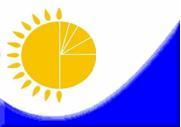 Мемлекеттік статистика

органдары құпиялылығына

кепілдік береді

Конфиденциальность

гарантируется органами

государственной статистикиҚазақстан Республикасы

Статистика агенттігі төрағасы

міндетін атқарушының

2010 жылғы 18 тамыздағы № 222

бұйрығына 1-қосымшаЖалпы мемлекеттік

статистикалық байқаудың

статистикалық нысаны

Статистическая форма

общегосударственного

статистического наблюденияПриложение 1 к приказу

исполняющего обязанности

председателя Агентства

Республики Казахстан

по статистике

от 18 августа 2010 года № 222Аумақтық органға

тапсырылады

Представляется

территориальному органуСтатистикалық нысанды www.stat.gov.kz сайтынан алуға болады

Статистическую

форму можно получить на

сайте www.stat.gov.kzСтатистикалық нысан коды

1662110

Код статистической

формы

1662110Q-001 Жылына бір рет

Один раз в год Респонденттердің пікіртерімі

Опрос респондентов Респонденттердің пікіртерімі

Опрос респондентовСтатистикалық нысандарды ұсынатын заңды және жеке тұлғалар тапсырады

Представляют юридические и физические лица, представляющие статистические формыСтатистикалық нысандарды ұсынатын заңды және жеке тұлғалар тапсырады

Представляют юридические и физические лица, представляющие статистические формыСтатистикалық нысандарды ұсынатын заңды және жеке тұлғалар тапсырады

Представляют юридические и физические лица, представляющие статистические формыТапсыру мерзімі 10 қыркүйекке дейін

Срок представления до 10 сентябряТапсыру мерзімі 10 қыркүйекке дейін

Срок представления до 10 сентябряТапсыру мерзімі 10 қыркүйекке дейін

Срок представления до 10 сентября1Сіз статистикалық нысандарды толтыру үшін қанша уақыт жұмсайсыз (бір айда орта есеппен)?

Сколько времени Вы затрачиваете на заполнение

статистических форм (в среднем в месяц)?Айына бір сағаттан аз

Менее одного часа в месяц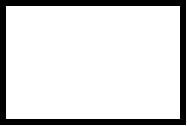 1Сіз статистикалық нысандарды толтыру үшін қанша уақыт жұмсайсыз (бір айда орта есеппен)?

Сколько времени Вы затрачиваете на заполнение

статистических форм (в среднем в месяц)?Айына 1-5 сағат

1-5 часов в месяц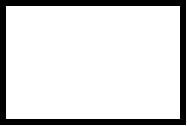 1Сіз статистикалық нысандарды толтыру үшін қанша уақыт жұмсайсыз (бір айда орта есеппен)?

Сколько времени Вы затрачиваете на заполнение

статистических форм (в среднем в месяц)?Айына 6-10 сағат

6-10 часов в месяц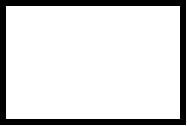 1Сіз статистикалық нысандарды толтыру үшін қанша уақыт жұмсайсыз (бір айда орта есеппен)?

Сколько времени Вы затрачиваете на заполнение

статистических форм (в среднем в месяц)?Айына 10 сағаттан артық

Более 10 часов в месяц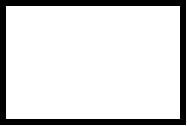 2Статистикалық нысандарды тапсыру үшін жолға қанша уақыт жұмсайсыз (бір реттік)?

Сколько времени затрачиваете на дорогу для

сдачи статистических форм (за один раз)?сағат 

часов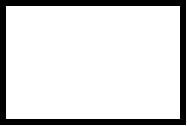 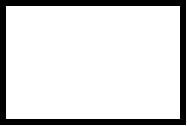 минут 

минут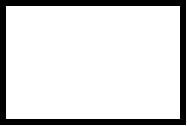 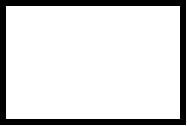 сағат 

часовминут 

минут3Статистикалық нысанды тапсыру үшін қанша уақыт жұмсайсыз?

Сколько времени затрачивается на сдачу

статистической формы?10 минуттан аз

Менее 10 минут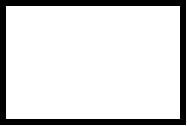 3Статистикалық нысанды тапсыру үшін қанша уақыт жұмсайсыз?

Сколько времени затрачивается на сдачу

статистической формы?10-20 минут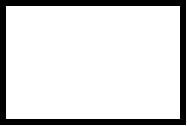 3Статистикалық нысанды тапсыру үшін қанша уақыт жұмсайсыз?

Сколько времени затрачивается на сдачу

статистической формы?20-30 минут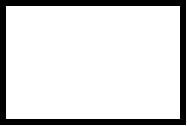 3Статистикалық нысанды тапсыру үшін қанша уақыт жұмсайсыз?

Сколько времени затрачивается на сдачу

статистической формы?30-60 минут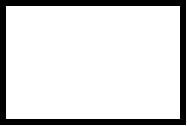 3Статистикалық нысанды тапсыру үшін қанша уақыт жұмсайсыз?

Сколько времени затрачивается на сдачу

статистической формы?1 сағаттан артық

Более 1 часа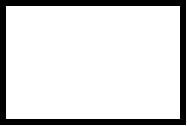 4Сіз берген деректердің құпиялылығы жеткілікті қамтамасыз етілген бе?

Достаточно ли обеспечена конфиденциальность

Ваших данных?Иә

Да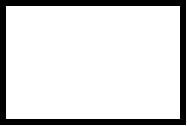 4Сіз берген деректердің құпиялылығы жеткілікті қамтамасыз етілген бе?

Достаточно ли обеспечена конфиденциальность

Ваших данных?Жоқ

Нет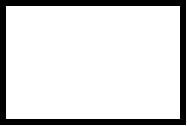 5Қандай статистикалық нысандарды толтыру ең қиын?*

Какие статистические формы наиболее трудно

заполнять?*6Сіз Қазақстан Республикасы Статистика

агенттігінің жұмысына қаншалықты қанағаттанасыз?

Насколько Вы удовлетворены работой Агентства

Республики Казахстан по статистике?Толық қанағаттандырмайды

Полностью не удовлетворен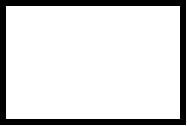 6Сіз Қазақстан Республикасы Статистика

агенттігінің жұмысына қаншалықты қанағаттанасыз?

Насколько Вы удовлетворены работой Агентства

Республики Казахстан по статистике?50 % - дан аз

Менее чем на 50 %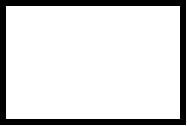 6Сіз Қазақстан Республикасы Статистика

агенттігінің жұмысына қаншалықты қанағаттанасыз?

Насколько Вы удовлетворены работой Агентства

Республики Казахстан по статистике?50 %-дан 75 %-ға

На 50-75 %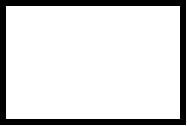 6Сіз Қазақстан Республикасы Статистика

агенттігінің жұмысына қаншалықты қанағаттанасыз?

Насколько Вы удовлетворены работой Агентства

Республики Казахстан по статистике?75 % астам

Более 75 %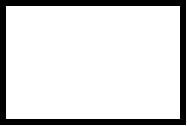 6Сіз Қазақстан Республикасы Статистика

агенттігінің жұмысына қаншалықты қанағаттанасыз?

Насколько Вы удовлетворены работой Агентства

Республики Казахстан по статистике?Жауап беруге қиналамын

Затрудняюсь ответить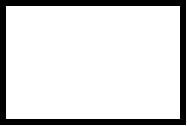 7Сіз Қазақстан Республикасы Статистика агенттігі аумақтық органдарының жұмысына қаншалықты қанағаттанасыз?

Насколько Вы удовлетворены работой

территориальных органов Агентства Республики

Казахстан по статистике?Толық қанағаттандырмайды

Полностью не удовлетворен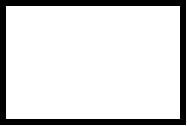 7Сіз Қазақстан Республикасы Статистика агенттігі аумақтық органдарының жұмысына қаншалықты қанағаттанасыз?

Насколько Вы удовлетворены работой

территориальных органов Агентства Республики

Казахстан по статистике?50%-дан аз

Менее чем на 50 %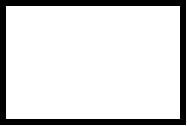 7Сіз Қазақстан Республикасы Статистика агенттігі аумақтық органдарының жұмысына қаншалықты қанағаттанасыз?

Насколько Вы удовлетворены работой

территориальных органов Агентства Республики

Казахстан по статистике?50%-дан 75%-ға

На 50-75 %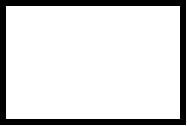 7Сіз Қазақстан Республикасы Статистика агенттігі аумақтық органдарының жұмысына қаншалықты қанағаттанасыз?

Насколько Вы удовлетворены работой

территориальных органов Агентства Республики

Казахстан по статистике?75 % астам

Более 75 %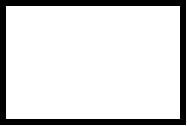 7Сіз Қазақстан Республикасы Статистика агенттігі аумақтық органдарының жұмысына қаншалықты қанағаттанасыз?

Насколько Вы удовлетворены работой

территориальных органов Агентства Республики

Казахстан по статистике?Жауап беруге қиналамын

Затрудняюсь ответить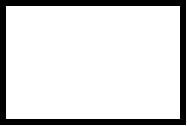 8Сіз статистикалық нысандарды электрондық түрде тапсырасыз ба?

Сдаете ли Вы статистические формы в электронном

виде?Иә

Да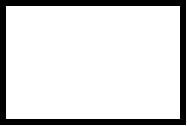 8Сіз статистикалық нысандарды электрондық түрде тапсырасыз ба?

Сдаете ли Вы статистические формы в электронном

виде?Жоқ

Нет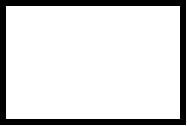 9Сізде статистикалық нысандарды электрондықтүрде тапсырған кезде қиындықтар туындайды ма? Қандай? **

Возникают ли у Вас затруднения при сдаче

статистических форм в электронном виде? Какие? **10Сіз Қазақстан Республикасы Статистика

агенттігінің www.stat.gov.kz сайтын

пайданаласыз ба?

Пользуетесь ли Вы сайтом Агентства Республики

Казахстан по статистике – www.stat.gov.kz?Иә

Да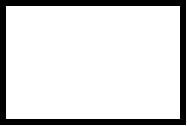 10Сіз Қазақстан Республикасы Статистика

агенттігінің www.stat.gov.kz сайтын

пайданаласыз ба?

Пользуетесь ли Вы сайтом Агентства Республики

Казахстан по статистике – www.stat.gov.kz?Жоқ

Нет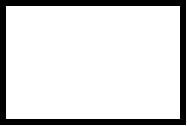 11Сізге қажетті ақпарат www.stat.gov.kz сайтында бар ма?

Имеется ли на сайте www.stat.gov.kz необходимая

для Вас информация?Иә

Да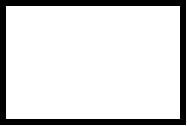 11Сізге қажетті ақпарат www.stat.gov.kz сайтында бар ма?

Имеется ли на сайте www.stat.gov.kz необходимая

для Вас информация?Жоқ

Нет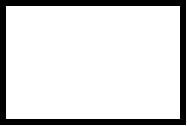 12Қазақстан Республикасы Статистика агенттігінің жұмысын жақсарту үшін не істеу қажет деп ойлайтыныңыз туралы хабарлаңызшы ***

Пожалуйста, сообщите, что считаете нужным

сделать для улучшения работы Агентства

Республики Казахстан по статистике***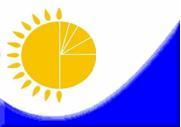 Мемлекеттік статистика

органдары құпиялылығына

кепілдік береді

Конфиденциальность

гарантируется органами

государственной статистикиҚазақстан Республикасы

Статистика агенттігі

төрағасы міндетін

атқарушының 2010 жылғы

18 тамыздағы № 222

бұйрығына 3-қосымшаЖалпы мемлекеттік

статистикалық байқау

бойынша статистикалық нысан

Статистическая форма по

общегосударственному

статистическому наблюдениюПриложение 3 к приказу

Председателя Агентства

Республики Казахстан

по статистике

от 18 августа 2010 года № 222Аумақтық органға

тапсырылады

Представляется

территориальному органуСтатистикалық

нысанды

www.stat.gov.kz

сайтынан алуға

болады

Статистическую форму

можно получить на

сайте www.stat.gov.kzСтатистикалық нысан

коды

1672110

Код статистической

формы

1672110Q-002Жылына бір рет

Один раз в год Пайдаланушылардың пікіртерімі

Опрос пользователей Пайдаланушылардың пікіртерімі

Опрос пользователейСтатистикалық ақпаратты пайдаланатын заңды және жеке тұлғалар тапсырады.

Представляют юридические и физические лица, использующие статистическую информациюСтатистикалық ақпаратты пайдаланатын заңды және жеке тұлғалар тапсырады.

Представляют юридические и физические лица, использующие статистическую информациюСтатистикалық ақпаратты пайдаланатын заңды және жеке тұлғалар тапсырады.

Представляют юридические и физические лица, использующие статистическую информациюТапсыру мерзімі 10 қыркүйекке дейін

Срок представленя до 10 сентябряТапсыру мерзімі 10 қыркүйекке дейін

Срок представленя до 10 сентябряТапсыру мерзімі 10 қыркүйекке дейін

Срок представленя до 10 сентября1Сіз пайдаланушылардың қандай санатына

жатасыз?

К какой категории пользователей вы

относитесь?Мемлекеттік органдар

Государственные органы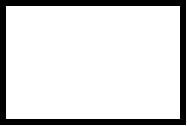 1Сіз пайдаланушылардың қандай санатына

жатасыз?

К какой категории пользователей вы

относитесь?Бизнес

Бизнес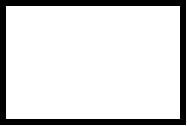 1Сіз пайдаланушылардың қандай санатына

жатасыз?

К какой категории пользователей вы

относитесь?Оқу орындары

Учебные заведения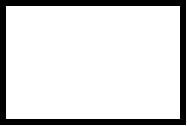 1Сіз пайдаланушылардың қандай санатына

жатасыз?

К какой категории пользователей вы

относитесь?Басқа

Другое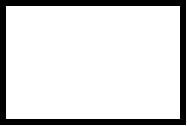 2Қолжетімді (жарияланған) статистикалық ақпараттардың көлемімен Сіз қаншалықты қанағаттанасыз?

Насколько Вы удовлетворены объемом

доступной (публикуемой) статистической

информации?Менің сұрауыма сәйкес келмейді, кеңейтуді талап етеді

Не соответствует моим запросам,

требуется расширить 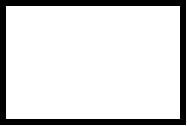 2Қолжетімді (жарияланған) статистикалық ақпараттардың көлемімен Сіз қаншалықты қанағаттанасыз?

Насколько Вы удовлетворены объемом

доступной (публикуемой) статистической

информации?Негізінде жеткілікті

В основном достаточно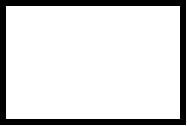 3Сіз ақпарат ұсыну нысанымен қаншалықты қанағаттандыңыз?

Насколько Вы удовлетворены формой

представления информации?Толық қанағаттандым

Полностью удовлетворен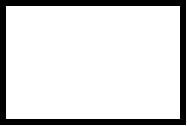 3Сіз ақпарат ұсыну нысанымен қаншалықты қанағаттандыңыз?

Насколько Вы удовлетворены формой

представления информации?Көбірек кестелер (диаграммалар, суреттер) қажет

Нужно больше графиков

(диаграммы, рисунки)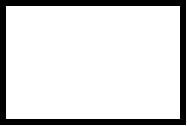 3Сіз ақпарат ұсыну нысанымен қаншалықты қанағаттандыңыз?

Насколько Вы удовлетворены формой

представления информации?Көбірек талдамалық ақпараттар қажет

Нужно больше аналитической

информации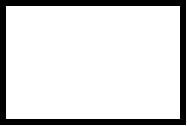 3Сіз ақпарат ұсыну нысанымен қаншалықты қанағаттандыңыз?

Насколько Вы удовлетворены формой

представления информации?Басқа (көрсетіңіз)

Другое (укажите)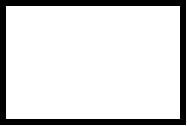 4Ресми статистиканың деректерін қаншалықты дәйекті деп санайсыз?

Насколько достоверными считаете данные

официальной статистики?Дәйекті емес

Недостоверные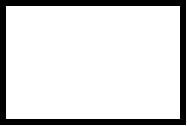 4Ресми статистиканың деректерін қаншалықты дәйекті деп санайсыз?

Насколько достоверными считаете данные

официальной статистики?50%-дан аз

Менее чем на 50%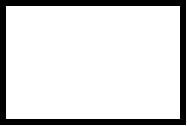 4Ресми статистиканың деректерін қаншалықты дәйекті деп санайсыз?

Насколько достоверными считаете данные

официальной статистики?50 %-дан-75%-ға

На 50-75%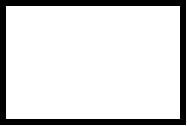 4Ресми статистиканың деректерін қаншалықты дәйекті деп санайсыз?

Насколько достоверными считаете данные

официальной статистики?75% астам

Более 75%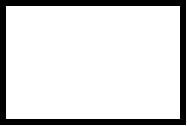 4Ресми статистиканың деректерін қаншалықты дәйекті деп санайсыз?

Насколько достоверными считаете данные

официальной статистики?Толық сенемін

Полностью доверяю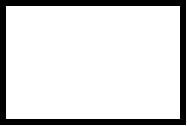 4Ресми статистиканың деректерін қаншалықты дәйекті деп санайсыз?

Насколько достоверными считаете данные

официальной статистики?Жауап беруге қиналамын

Затрудняюсь ответить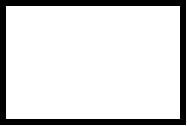 5Ақпаратты қандай тәсілмен алғыңыз

келеді?

Каким способом хотели бы получать

информацию?Жазылу арқылы

По подписке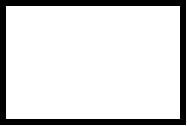 5Ақпаратты қандай тәсілмен алғыңыз

келеді?

Каким способом хотели бы получать

информацию?Аңықтама қызметі арқылы

Через справочную службу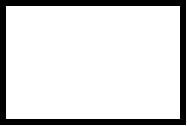 5Ақпаратты қандай тәсілмен алғыңыз

келеді?

Каким способом хотели бы получать

информацию?Деректер қорына (соның ішінде Интернет арқылы) тікелей қол жеткізу

Прямой доступ к базам данных

(в том числе через Интернет)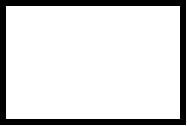 5Ақпаратты қандай тәсілмен алғыңыз

келеді?

Каким способом хотели бы получать

информацию?Басқа (көрсетіңіз)

Другое (укажите)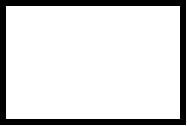 6Сіз Қазақстан Республикасы Статистика агенттігінің www.stat.gov.kz сайтын пайдаланасыз ба?

Пользуетесь ли Вы сайтом Агентства

Республики Казахстан по статистике –

www.stat.gov.kzИә

Да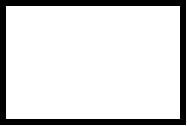 6Сіз Қазақстан Республикасы Статистика агенттігінің www.stat.gov.kz сайтын пайдаланасыз ба?

Пользуетесь ли Вы сайтом Агентства

Республики Казахстан по статистике –

www.stat.gov.kzЖоқ

Нет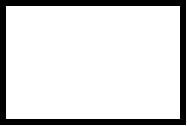 7Сізге қажетті ақпарат www.stat.gov.kz

сайтында бар ма ?

Имеется ли на сайте www.stat.gov.kz

необходимая для Вас информация?Иә

Да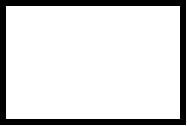 7Сізге қажетті ақпарат www.stat.gov.kz

сайтында бар ма ?

Имеется ли на сайте www.stat.gov.kz

необходимая для Вас информация?Жоқ

Нет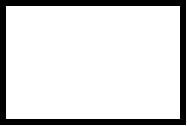 8Қазақстан Республикасы Статистика агенттігінің жұмысын жақсарту үшін не істеу қажет деп ойлайтыныңыз туралы хабарлаңызшы? *

Пожалуйста, сообщите, что считаете

нужным сделать для улучшения работы

Агентства Республики Казахстан по

статистике? *